							                Smlouva č.:                       SMLOUVA O DÍLOuzavřená podle ust. §  násl. zákona č. 89/2012 Sb., občanský zákoník v platném znění, mezi smluvními stranami:Objednatel: 		Statutární město Brno, Dominikánské nám. 196/1, 602 00 BrnoZastoupený: 		JUDr. Markétou Vaňkovou, primátorkou města Brna Pověřen podpisem této smlouvy: Ing. Bc. Pavel Pospíšek, vedoucí Odboru dopravy Magistrátu města BrnaIČ: 			449 92 785DIČ:			CZ 449 92 785 Bankovní spojení: 	    Česká spořitelna, a.s., Olbrachtova 1929/62, 140 00 Praha 4Číslo účtu: 		111 211 222/0800Ve věcech smluvních oprávněn jednat: Ing. Bc. Pavel Pospíšek, vedoucí Odboru dopravy Magistrátu města BrnaVe věcech technických oprávněn jednat: Mgr. Iva Rorečková, vedoucí Oddělení koncepce a strategie rozvoje dopravy, Odbor dopravy MMB(dále jen „Objednatel")aZhotovitel:  		Zastoupený:  		IČ: 			DIČ: 			Bankovní spojení: 	Číslo účtu: 		Ve věcech smluvních a technických oprávněn jednat:   Zapsaný v(dále jen „Zhotovitel")I. Předmět smlouvy a specifikace dílaZhotovitel se touto smlouvou zavazuje provést pro Objednatele řádně a včas, na své náklady a nebezpečí dílo spočívající ve zpracování Technické studie „Zastávky MHD – oblast Rosického náměstí“ (dále jen „dílo“) a Objednatel se zavazuje provedené dílo převzít a zaplatit Zhotoviteli cenu ve výši a za podmínek sjednaných v této smlouvě.Zhotovitel splní závazek založený touto smlouvou tím, že řádně a včas provede předmět díla dle této smlouvy a splní ostatní povinnosti vyplývající z této smlouvy a ze zadání nazvaného Technická studie „Zastávky MHD – oblast Rosického náměstí“, které tvoří přílohu č. 1 této smlouvy a je její nedílnou součástí.II. Dílo a provedení dílaZhotovitel se zavazuje provést dílo osobně, s odbornou péčí, v rozsahu a kvalitě podle této smlouvy a v době plnění dle čl. V. této smlouvy.Zhotovitel splní svou povinnost provést dílo jeho řádným ukončením a protokolárním předáním předmětu díla Objednateli a jeho převzetím Objednatelem. Dílo se považuje za řádně ukončené, bude-li provedeno v souladu s touto smlouvou, bude bez vad a budou-li k němu ze strany Zhotovitele poskytnuta další plnění dle této smlouvy, zejména bude-li k němu dodána dokumentace vyžadovaná touto smlouvou.Zhotovitel se zavazuje opatřit vše, co je zapotřebí k provedení díla podle této smlouvy.Zhotovitel je vázán příkazy Objednatele ohledně způsobu provádění díla.Dílo podle této smlouvy bude provedeno ve lhůtě v souladu s čl. V.    Objednatel má právo kontrolovat provádění díla a požadovat po Zhotoviteli prokázání skutečného stavu provádění díla kdykoliv v průběhu trvání této smlouvy. Zjistí-li Objednatel porušení povinností ze strany Zhotovitele, písemně jej vyzve k zajištění nápravy a stanoví termín pro řádné splnění povinností dle této smlouvy. Nedojde-li ve stanoveném termínu k nápravě, má Objednatel právo od této smlouvy odstoupit.  III. Cena díla1. Objednatel se zavazuje zaplatit Zhotoviteli za dílo provedené v souladu s touto smlouvou cenu 
v celkové výši ………………… (doplní uchazeč),- Kč vč. DPH (dále jen „cena“).2. Cena za dílo uvedená výše je pevnou cenou, obsahuje daň z přidané hodnoty a očekávaný vývoj cen k datu předání díla.3. Cena díla je sjednána dohodou smluvních stran v souladu se zákonem č. 526/1990 Sb., cenách, ve znění pozdějších předpisů a činí:Cena bez DPH: ………………… (doplní uchazeč),- KčDPH 21 %:………………… (doplní uchazeč),- KčCena vč. DPH celkem:………………… (doplní uchazeč),- Kč4. Smluvní strany si ujednávají, že kupní cena za věci obstarané Zhotovitelem pro účely provedení díla je zahrnuta v ceně a cena nebude po dobu trvání této smlouvy žádným způsobem upravována. Na výši ceny nemá žádný vliv výše vynaložených nákladů souvisejících s provedením díla ani jakýchkoliv jiných nákladů či poplatků, k jejichž úhradě je Zhotovitel na základě této smlouvy či obecně závazných právních předpisů povinen. 5. Sjednaná cena může být změněna pouze pokud po podpisu smlouvy a před termínem dokončení díla dojde ke změnám sazeb DPH, v takovém případě bude cena za dílo upravena podle sazeb DPH platných v době vzniku zdanitelného plnění.6. V případě víceprací lze nárokovat pouze změny, kdy se jedná o objektivně nepředvídatelné náklady a tyto dodatečné práce jsou nezbytné pro provedení původních prací.7. Nastane-li některá z podmínek, za kterých je možná změna sjednané ceny, je Zhotovitel povinen provést výpočet změny ceny díla a předložit jej Objednateli k posouzení. Zhotoviteli vzniká právo na zvýšení sjednané ceny teprve v případě, že změna bude odsouhlasena Objednatelem. Objednatel je povinen vyjádřit se k návrhu Zhotovitele do 10 dnů ode dne předložení návrhu Zhotovitele. Obě strany následně změnu sjednané ceny písemně dohodnou formou dodatku ke smlouvě.  IV. Platební podmínky1. Objednatel se zavazuje uhradit cenu za zhotovení díla podle čl. III. odst. 3 této smlouvy na základě faktury, kterou je Zhotovitel oprávněn vystavit na základě protokolu o předání a převzetí díla. 2. Lhůta splatnosti faktury se sjednává na 21dnů ode dne doručení Objednateli.3. 3.	Faktura je daňovým dokladem a musí být vystavena v souladu s § 28 zákona č. 235/2004 Sb., o dani z přidané hodnoty, ve znění pozdějších předpisů.  Faktura bude vystavena a doručena elektronicky, a to do datové schránky Objednatele (IDDS: a7kbrrn), Objednatel doporučuje uvést do předmětu datové zprávy název a číslo smlouvy. Objednatelem preferovaný formát faktury je ISDOC/ISDOCX.4. Objednatel je oprávněn vrátit Zhotoviteli fakturu do dne její splatnosti, jestliže bude obsahovat nesprávné nebo neúplné údaje. V takovém případě se přeruší plynutí lhůty splatnosti a nová lhůta splatnosti začne plynout ode dne doručení opravené faktury Objednateli.5. Zhotovitel se zavazuje na daňovém dokladu pro platbu ceny díla uvádět pouze bankovní účet, který určil správci daně ke zveřejnění v registru plátců a identifikovaných osob. Zhotovitel a Odběratel se dohodli, že pokud bude na daňovém dokladu uveden jiný bankovní účet než ten, který je zveřejněn správcem daně v registru plátců a identifikovaných osob, odběratel je oprávněn provést úhradu daňového dokladu na tento účet zveřejněný podle zákona o DPH a nebude tak v prodlení s úhradou ceny díla.6. Zhotovitel je oprávněn fakturovat jen skutečně vykonané a Objednatelem převzaté práce.7. Objednatel nabývá vlastnické právo k předmětu díla jeho převzetím podle této smlouvy. Stejným okamžikem přechází na Objednatele i nebezpečí škody na věci. Po zaplacení ceny díla je Objednatel oprávněn dílo v neomezeném rozsahu bez souhlasu Zhotovitele poskytnout třetím osobám, užít jej v původní nebo zpracované či jinak změněné podobě, všemi způsoby užití, a v územně a množstevně neomezeném rozsahu.V. Doba plněníZhotovitel se zavazuje provést dílo v souladu s touto smlouvou a předat dílo Objednateli do 3 měsíců ode dne nabytí účinnosti smlouvy. Objednatel je poté na základě výsledků projednání oprávněn požadovat po Zhotoviteli dílčí dopracování studie, které Zhotovitel provede do 1 měsíce od obdržení takového požadavku, nedohodnou-li se strany jinak, přičemž případná cena za takového dopracování studie je již zahrnuta v odměně Zhotovitele podle čl. III. této smlouvy.Ocitne-li se Objednatel v prodlení s plněním svých povinností dle této smlouvy z důvodů nezaviněných Zhotovitelem, v důsledku čehož nebude moci Zhotovitel provést dílo v termínu sjednaném v čl. V. odst. 1 této smlouvy, zavazuje se Objednatel uzavřít dodatek k této smlouvě, jehož obsahem bude ujednání o prodloužení termínu dokončení díla.VI. Předání a převzetí dílaDílo je Zhotovitel povinen předat Objednateli ve sjednaném termínu na sjednaném místě plnění, tj. na Oddělení koncepce  a strategie rozvoje dopravy Odboru dopravy Magistrátu města Brna. Datum doručení díla bude označeno prezenčním razítkem na předávacím dopise.Podkladem pro vystavení faktury bude oběma smluvními stranami, tzn. Zhotovitelem a za Objednatele osobou oprávněnou podle této smlouvy k jednání ve věcech technických, sepsán protokol o předání díla.Bude-li mít Objednatel vůči dílu výhrady, uvede je Objednatel do předávacího protokolu, případně je písemně oznámí Zhotoviteli do doby splatnosti faktury a zároveň stanoví Zhotoviteli přiměřenou lhůtu k jejich odstranění. Předání díla s vadami není splnění Zhotovitelova závazku, pokud Objednatel v protokolu neuvede, že dílo i s vyskytnutými vadami přebírá.V případě zjištění nedostatků díla bude cena za dílo dle vystavené faktury proplacena až po jejich odstranění.  Současně s dílem je Zhotovitel povinen předat Objednateli veškeré dokumenty, plány a jiné listiny, které Zhotovitel získal nebo měl získat v souvislosti s dílem či jeho provedením.VII. Povinnosti ZhotoviteleZhotovitel je povinen provést dílo v souladu s touto smlouvou.Zhotovitel je povinen informovat Objednatele o zamýšlené změně sídla Zhotovitele.Zhotovitel není oprávněn poskytnout kopie díla jiné osobě než Objednateli.VIII. Povinnosti ObjednateleObjednatel je povinen zaplatit Zhotoviteli cenu podle této smlouvy.Objednatel je povinen poskytnout Zhotoviteli součinnost nezbytnou pro provedení díla dle této smlouvy.IX. Spolupůsobení a podklady objednatele1.	Objednatel prohlašuje, že předá bezodkladně, nejpozději do 15 dnů ode dne nabytí účinnosti smlouvy, Zhotoviteli veškeré podklady potřebné k řádnému provedení díla. Zhotovitel prohlašuje, že se s těmito podklady podrobně seznámí. Pokud Zhotovitel zjistí nevhodnost podkladů, je povinen Objednatele o této skutečnosti bezodkladně informovat.2. Pokud činností Zhotovitele dojde ke způsobení škody Objednateli nebo jiným subjektům z důvodu opomenutí, nedbalosti nebo nesplnění podmínek této smlouvy, ČSN či jiných norem a předpisů, je Zhotovitel povinen bez zbytečného odkladu škodu odstranit, není-li to možné, pak finančně uhradit.X. Kvalitativní podmínky a záruka za dílo1. Zhotovitel poskytuje záruku za dílo v souladu s platnými právními předpisy. Zhotovitel se zavazuje, že předané dílo bude prosté jakýchkoli vad a bude mít vlastnosti dle této smlouvy. Zhotovitel odpovídá za vady, jež má dílo v době jeho předání a dále odpovídá za vady díla zjištěné v záruční době.2. Záruční doba se sjednává na 2 roky a začíná běžet dnem převzetí díla Objednatelem. 3. Objednatel je oprávněn reklamovat vady plnění po dobu trvání záruční doby. Reklamace musí být řádně doloženy a musí mít písemnou formu.4. Oprávněně reklamované vady budou Zhotovitelem odstraněny bez zbytečného odkladu a bezplatně.XI. Smluvní pokuty1. V případě prodlení s termínem předání díla dle čl. V. odst. 1 této smlouvy je Objednatel oprávněn účtovat Zhotoviteli smluvní pokutu ve výši 0,5 % ceny díla za každý den prodlení s výjimkou prodlení způsobeným nedodržením termínu předání požadovaných podkladů Zhotoviteli dle článku IX. této smlouvy a dále při prodlení Objednatele s plněním svých povinností dle čl. V. odst. 2. této smlouvy. 2. V případě prodlení s termínem splatnosti faktury je Zhotovitel oprávněn účtovat Objednateli úrok z prodlení ve výši 0,1 % z dlužné částky za každý den prodlení.3. Výše uvedené sjednané sankce nemají vliv na případnou povinnost náhrady škody. Sjednané sankce hradí povinná strana nezávisle na tom, zda a v jaké výši vznikne druhé straně v této souvislosti škoda, kterou lze vymáhat samostatně. Smluvní strany vylučují použití ust. § 2050 zákona č. 89/2012 Sb., občanský zákoník.XII. Odstoupení od smlouvy1. Od této smlouvy může odstoupit kterákoliv smluvní strana, pokud lze prokazatelně zjistit podstatné porušení této smlouvy druhou smluvní stranou. Právní účinky odstoupení od smlouvy nastávají dnem následujícím po písemném doručení oznámení o odstoupení druhé smluvní straně.Podstatným porušením této smlouvy se rozumí zejména: prodlení Zhotovitele se splněním termínu dokončení díla delším než 30 dnů,nesplnění kvalitativních ukazatelů.  3.	Dojde-li k odstoupení od smlouvy z důvodů na straně Objednatele, bude Zhotovitel účtovat Objednateli rozpracované práce ve výši odpovídající rozsahu vykonaných prací ke dni odstoupení.4. V případě, že od smlouvy odstoupí Zhotovitel, je povinen uhradit Objednateli případnou škodu, která mu odstoupením od smlouvy vznikla.XIII. Ostatní ujednání1.	Vznikne-li Objednateli z důvodu vadného plnění či prodlení s předáním díla škoda, je Zhotovitel povinen tuto škodu Objednateli finančně nahradit.2.	V průběhu doby plnění budou na výzvu Objednatele uskutečněny konzultace formou elektronické komunikace (popř. telefonické konzultace, kontakt zadavatele – Mgr. Iva Rorečková, roreckova.iva@brno.cz, tel.: 542 174 638).XIV. Závěrečná ustanovení1.	Tato smlouva může být měněna a doplňována pouze formou písemných dodatků, označených jako dodatek s pořadovým číslem ke smlouvě a podepsaných oběma smluvními stranami.2.	Veškeré případné spory mezi smluvními stranami budou řešeny v prvé řadě smírně a dohodou. 3.	V případě neúspěchu těchto jednání se kterákoli ze smluvních stran může obrátit na soud České republiky. Tato smlouva se řídí právem České republiky. Vztahy mezi smluvními stranami výslovně neupravené touto smlouvou se řídí ustanoveními zákona č. 89/2012 Sb., občanského zákoníku, v platném znění.4.	Tato smlouva je vyhotovena v pěti originálech, z nichž tři obdrží Objednatel a dva Zhotovitel.5.	Tato smlouva nabývá platnosti dnem podpisu smlouvy poslední smluvní stranou a účinnosti dnem uveřejnění smlouvy v registru smluv.6. Pokud oddělitelné ustanovení této smlouvy je nebo se stane neplatným či nevynutitelným, nemá to vliv na platnost zbývajících ustanovení této smlouvy. V takovém případě se strany této smlouvy zavazují uzavřít do 10 pracovních dnů od výzvy druhé ze stran této smlouvy dodatek k této smlouvě nahrazující oddělitelné ustanovení této smlouvy, které je neplatné či nevynutitelné, platným a vynutitelným ustanovením odpovídajícím hospodářskému účelu takto nahrazeného ustanovení.7. Odpověď strany této smlouvy, ve smyslu ust. § 1740 odst. 3 zákona č. 89/2012 Sb., občanský zákoník, s dodatkem nebo odchylkou, která podstatně nemění podmínky nabídky, není přijetím nabídky na uzavření této smlouvy.8. Smluvní strany po přečtení této smlouvy prohlašují, že souhlasí s jejím obsahem, že tato smlouva byla sepsána vážně, určitě, srozumitelně a na základě jejich pravé a svobodné vůle, na důkaz čehož připojují své podpisy.9. Statutární město Brno je při nakládání s veřejnými prostředky povinno dodržovat ustanovení zákona č. 106/1999 Sb., o svobodném přístupu k informacím, ve znění pozdějších předpisů (zejména ustanovení § 9 odstavce 2 tohoto zákona).10. Smluvní strany berou na vědomí, že tato smlouva včetně případných budoucích dodatků bude uveřejněna v souladu s ustanoveními zákona č. 340/2015 Sb., o zvláštních podmínkách účinnosti některých smluv, uveřejňování těchto smluv a o registru smluv. Smlouvu v registru smluv uveřejní Objednatel. Zhotovitel prohlašuje, že tato smlouva neobsahuje jeho obchodní tajemství, osobní údaje, které by nebylo možno uveřejnit, utajované skutečnosti ve smyslu ustanovení zákona č. 412/2005 Sb., o ochraně utajovaných skutečností, ani jiné informace či skutečnosti, které by nebylo možno uveřejnit.DoložkaTato smlouva byla schválena Radou města Brna na schůzi č. …….  dne ……………..Příloha č. 1:Zadání „Zastávky MHD – oblast Rosického náměstí“     V Brně dne						         V …………………… dneZa Objednatele:                                                                          Za Zhotovitele:……………………………..			 	          ……………………………..Ing. Bc. Pavel Pospíšek    vedoucí odboru dopravy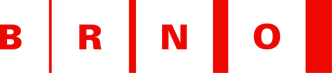 Technická studieZastávky MHD – oblast Rosického náměstíObsahDůvody pro pořízení technické studieVymezení řešeného území a jeho charakteristikaCíle technické studiePožadavky na řešeníLimity využití území     Požadavky na způsob a rozsah zpracování technické studiePodklady pro řešení 1.  Důvody pro pořízení technické studie Důvodem pro zpracování technické studie je potřeba optimalizovat umístění tramvajových 
a autobusových zastávek v úseku od plánované tramvajové zastávky „Nová Podveská“ po křížení ul. Horova - Blatného, včetně dopravního uzlu křižovatky Rosického náměstí.  Důvodem k optimalizaci umístění zastávek MHD je plánovaný vznik nové tramvajové zastávky „Nová Podveská“ (pracovní název) u obytného souboru Sochorova a s tím související možnost vhodnějšího uspořádání dopravního uzlu Rosického náměstí, kde se kříží tramvajová, autobusová, individuální automobilová a cyklistická 
i pěší doprava. V okolí Rosického náměstí dochází k postupné dostavbě rozvojových ploch s očekávaným nárustem cestujících městskou hromadnou dopravou. Prozatím nedošlo 
k rovnocennému doplnění zastávek MHD v rozsahu, který by odpovídal zastavěnosti území. Z tohoto důvodu je nutné zajistit přestupní vazby mezi páteřní kapacitní tramvajovou dopravou a dopravou autobusovou se zohledněním průjezdné automobilové dopravy v prostoru křižovatky Rosického náměstí. Cyklistická trasa vedená po ul. Královopolská – Stránského bude v rámci studie prověřena zejména v problematickém místě křížení s ul. Horova. Je také požadováno navázat na šířkové uspořádání již zrekonstruované části ul. Horovy (ústí ul. Blatného), včetně rozšíření osové vzdálenosti tramvajových kolejí.V roce 2014 byla zpracovatelem Ing. Rostislavem Košťálem vyhotovena původní technická studie „Optimalizace zastávek tramvajové trati Sochorova – Hlavní“, která prověřila umístění zastávek MHD v souvislosti s rozvojem zástavby v oblasti ulic Sochorova – Podveská. Dle studie byl upraven uliční profil ulice Horovy s novou polohou tramvajové tratě a rozšířenou osovou vzdáleností na 3,5m z původních 3m. Zásadní změna polohy tramvajové tratě však vyvolala komplikace v jednání s majiteli přilehlých domů na ul. Horova a zvýšené finanční náklady.    V rámci technické studie je požadováno získat dostatečný podklad pro opětovné zahájení investičního procesu.2.  Vymezení řešeného území a jeho charakteristikaDokumentace bude zpracována pro území podél tramvajové dráhy v ulicích Sochorova, Rosického náměstí a Horova se zajištěním návazností na samostatné drážní těleso směřující k ulici Kníničská a na uspořádání uličního profilu u objektu Horova č.o.48. V prostoru křižovatky Rosického náměstí bude prověřeno umístění tramvajových i autobusových zastávek se zohledněním možnosti komfortního přestupu cestujících MHD. Finální návrh bude respektovat možnosti šířkového uspořádání uličního prostoru a vjezdy do přilehlých domů. V návaznosti na systém umístění zastávek MHD bude prověřeno jak vedení páteřní cyklistické trasy, tak i organizace individuální automobilové dopravy. Součástí řešení bude i technické prověření vedení tramvajové tratě v nových parametrech, které naváže na dnes již zrekonstruovanou část ul. Horovy. Rozsah řešení může být upraven s ohledem na rozhodující trasy inženýrských sítí a navazující komunikace.3.  Cíl technické studie	Cílem technické studie je optimalizovat organizaci dopravního uzlu Rosického náměstí vhodným uspořádáním zastávek MHD. Optimalizací dopravního uspořádání Rosického náměstí bude zajištěna plynulost dopravy a komfort pro cestující v lokalitě s předpokládaným nárustem poptávky po MHD. Studie bude vyhotovena v takové podrobnosti, aby mohla být využita jako podklad pro zpracování IZ.4.  Požadavky na řešeníDokumentace bude obsahovat návrh optimalizace situování tramvajových a autobusových zastávek v daném úseku a jejich technické prověření. Nově umístěná tramvajová i autobusová zastávka Rosického náměstí budou posouzeny z hlediska příznivých a přijatelných vzájemných přestupních možností, z hlediska reálných pěších tras a docházkových vzdáleností. Délka nástupní plochy tramvajové zastávky bude analogicky navazovat na řešení zastávek v navazujících úsecích, tj. v délce 48m. Délka nástupního prostoru autobusové zastávky musí umožnit odbavení nekolejového vozidla MHD v délce 20m. Nástupní plochy musí být vybaveny ve smyslu předpisů, týkajících se pohybu handicapovaných osob. Poloha jednotlivých kolejí a jejich osová vzdálenost budou zvoleny s ohledem na způsob využití dopravního prostoru a s ohledem na zajištění návaznosti na předchozí úseky. Technické řešení a parametry nástupišť jednotlivých zastávek, budou zohledňovat vedení cyklistických a pěších tras v této oblasti. V rámci studie je požadováno prověřit možnosti křížení cyklistické trasy vedené po ul. Královopolská – Stránského přes ul. Horovu.Technické řešení bude brát v úvah stávající i plánované umístění tras inženýrských sítí. Navržené šířkové uspořádání bude vycházet z platných ČSN a TP. Bude především prověřeno: umístění zastávek MHD s důrazem na zajištění přestupních vazeb mezi tramvajovou 
a autobusovou dopravouumístění zastávek MHD v koordinaci s možnostmi komunikací pro silniční dopravu a pohyb cyklistůnávrh technického řešení zastávek MHD včetně bezbariérovostipoloha jednotlivých kolejí a jejich osová vzdálenost s ohledem na způsob využití dopravního prostoru a s ohledem na zajištění návaznosti na předchozí úsekynávrh nástupních hran tramvajových zastávek v délce 48mnávrh nástupních hran zastávek nekolejového vozidla v délce 20m návrh křížení cyklistické trasy vedené po ul. Královopolská - Horova – Stránskéhoanalýza širších vztahů cyklistických trasprověření tras hlavních inženýrských sítí a možné kolize související s přestavbou řešeného úsekuzpracování odhadu finančních nákladů na stavbu5.  Limity využití územíLimitní zůstává zachování stávajících tras komunikací a vedení rozhodujících inženýrských sítí. Limitním faktorem jsou také stávající a připravované vjezdy do přilehlých domů podél komunikace. Je nutné vycházet z platné územně plánovací dokumentace a již existujících vazeb v území. Dle připravovaného Územního plánu města Brna je uvažováno s vedením podzemní metropolitní dráhy s vyústěním 
v oblasti Rosického náměstí. Současná tramvajová trať by tak byla vedena v nové trase po ulici Sochorova, kde je vymezena územní rezerva pro vedení tramvaje (Zy/R31). Toto řešení, byť v jiném grafickém zobrazení je vymezeno v platném územním plánu, a proto je nutné ho v návrhu řešení zohlednit tak, aby realizace žádným způsobem neohrozila sledovaný záměr města Brna na vybudování metropolitní dráhy v dané oblasti.6.	Požadavky na způsob a rozsah zpracování technické studieTechnická studie bude zpracována v souladu s § 30 zákona 183/2006 Sb., stavební zákon v platném znění. Dokumentace bude odevzdána ve 4 vyhotoveních v tištěné formě a digitálně na 8 CD nosičích (6 x v PDF formátu a 2x v PDF + DGN/DWG formátu). Textová část bude zpracována ve formátu Microsoft Word 2003 nebo 2007. Grafická část bude zpracována ve formátu DGN programu Microstation nebo ve formátu DWG v programu AutoCAD. Ve formátu DGN/DWG musí být zpracovány všechny soubory potřebné pro seskládání všech výkresů. Popis těchto souborů, včetně obsahu jednotlivých vrstev, musí být v samostatném souboru XLS. Součástí souboru jsou i aktivní prázdné soubory DGN/DWG s připojenými referencemi pro vytvoření výkresů. Ke všem předávaným výkresům musí být zhotoveny plotrovací soubory PLT ve formátu HPGL/2 a dále ve formátu PDF. Na CD nebo DVD musí být veškeré soubory ve formátu DGN/DWG, XLS, DOC, PLT a PDF.Prezentační výstup (textová a výkresová část) bude předána ve formátu PDF. Jednotlivá paré budou očíslována a označena číslem smlouvy o dílo. V průběhu zpracování požadujeme zpracovatelem svolat minimálně 3 výrobní výbory, ze kterých budou zpracovatelem provedeny zápisy a průběžná pracovní jednání.  Další dílčí požadavky mohou vyplynout v průběhu zpracování.Rozsah zpracováníPRŮVODNÍ ZPRÁVASITUACE TECHNICKÉHO ŘEŠENÍKOORDINAČNÍ SITUACE CHARAKTERISTICKÉ A VZOROVÉ ŘEZYVÝKRES HLAVNÍCH INŽENÝRSKÝCH SÍTÍVÝKRES MAJETKOVÝCH VZTAHŮODHAD FINANČNÍCH NÁKLADŮ DETAILY DLE POTŘEBY DOKLADYV průběhu zpracování může být grafická část zpřesněna o další přílohy. Výsledný rozsah dokumentace může být upřesněn po výrobních výborech. Studie bude po odevzdání pořizovatelem projednána a na základě výsledků tohoto projednání případně dopracována. Požadovaný termín vypracování technické studie je do 3 měsíců ode dne nabytí účinnosti smlouvy.7.  PodkladyUpravený návrh ÚPmB – pro 2.opakované veřejné projednáníGenerel VHDGenerel cyklistické dopravyGenerel pěší dopravyMapy města Brna – polohopis a výškopisTechnická studie „Optimalizace zastávek tramvajové trati Sochorova - Hlavní“ 
(Ing. Rostislav Košťál; 2014)Prověřovací studie: Stezka pro pěší a cyklisty v úseku Svratecká – Stránského (PRO CEDOP s.r.o.; 2021)Bytový dům Horova (Atelier Fojt; 2021)Možnosti uspořádání tramvajové dráhy v prostoru Rosického náměstí (technická pomoc pro zadání investičního záměru – DPMB, a.s. 03/2021)další podklady dle potřebyV Brně, červen 2022Zpracovala: Ing. Hradilová a oddělení koncepce a strategie rozvoje dopravy, OD MMB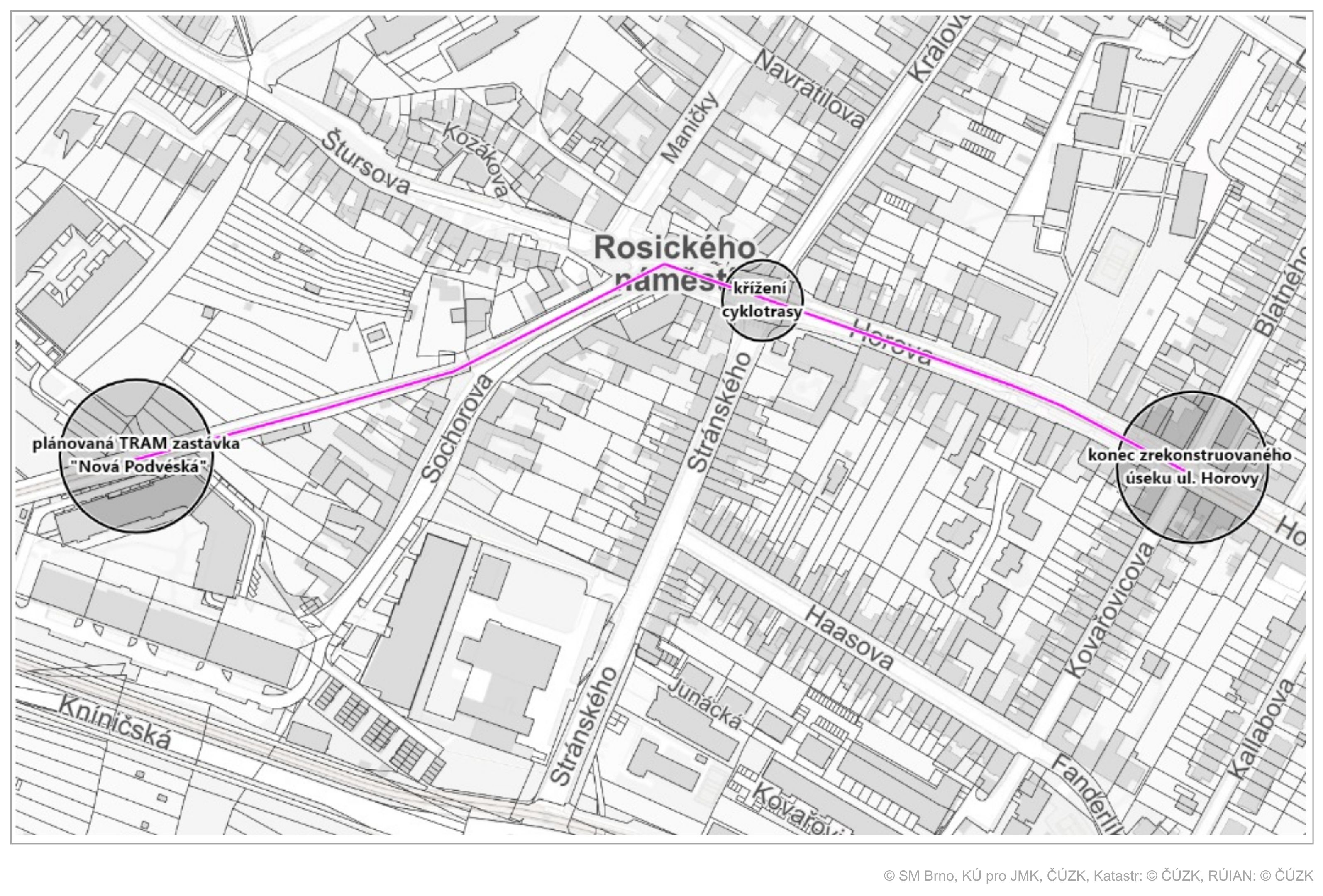 